Baroko (barokní gotika)– bonusy:Blízko Žďáru nad Sázavou se nachází barokní památka, která se jmenuje __________________________.Nachází se na __________hoře. Je zapsána do Seznamu světového kulturního dědictví_______________. Stavba je dílem architekta Jana Blažeje _____________________.Byl to významný český architekt ___________původu.Tato památka je zvláštní tím, že půdorys je ve tvaru ___________.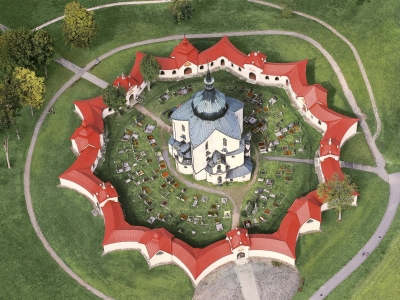 